جامعة آل البيتدائرة العطاءات المركزية				               		                        Central Committee for Tender                مواصفات العطاء رقم (9/2017) طباعة الكتاب السنوي للجامعة (2016/2017)الكمية الأساسية: أ. (1000) ألألف نسخة ورقية (Hard Copy).ب. (1000) ألف نسخة حاسوبية على قرص (DVD) وبدرجة وضوح (400) Dpi,يقدم المتعهد (100 نسخة إضافية مجاناً) تجليد فني بداخل علبة خاصة مطبوع عليها نفس مواصفات الغلاف وحسب العينة المعتمدة من الجامعة في حين الإحالة.القياس: (21 × 28) سم للكتاب من الداخل.الطباعة: أوفست Offset ملون.فرز الألوان: درجة الوضوح لا تقل عن (400) Dpi .نوع الورق الداخلي: جلاسيه أبيض / مت وزن (130 غم).قميص داخلي وزن (150 غم) مطبوع على الوجهين فرز ملون يلصق بمادة غراء بشكل ممتاز.الغلاف والتجليد: كرتون (1800 غم) (هارد كفر أمريكي) ملبس بورق الغلاف جلاسيه / مت وزن (150 غم) / ملون + سبوت UV + سوليفان + الشعار كبس حراري ذهبي وداخل الشعار لون تركوازي أو بدون (وحسب رأي الجامعة) + خياطة وغراء حار.تصميم الغلاف + القمصان الداخلية وتصميم إطار الصفحات الداخلية يتم في مطبعة المتعهد.الصف والإخراج والتنفيذ: يتم في مطبعة المتعهد وتحت إشراف مندوب الجامعة.الصف والإخراج والتنفيذ وفرز الألوان مشمول بالسعر.احتساب التكلفة: (أ) عدد الملازم التقديرية: عدد صفحات الكتاب  =            					    16 صفحة (الملزمة)	   (ب) سعر الملزمة (16 صفحة) = (ج) سعر التجليد والغلاف والقمصان=تكلفة الكتاب الإجمالية = (أ) × (ب) + (ج) =يلتزم المتعهد بتخصيص كمبيوتر وفني تصميم وإخراج بحيث يكون متفرغاً وبشكل تام للكتاب السنوي لحين الانتهاء منه.يلتزم المتعهد بتجهيز وإخراج مادة الكتاب السنوي لمندوب الجامعة خلال مدة (20) يوم عمل رسمي (باستثناء الأعياد وأيام الجمع) من تاريخ تسليمها إليه.يتم تصحيح البروفا من قبل المتعهد في موعد لا يتجاوز (5) أيام عمل رسمي من تاريخ تسليم النسخ المدققة في الجامعة.يلتزم المتعهد بطباعة نسخ الكتاب السنوي بدون أخطاء حسب البروفة النهائية وخلاف ذلك يتحمل المتعهد غرامة مالية مقدارها (20) عشرون ديناراً عن كل نسخة يوجد فيها أخطاء وذلك بعد التسليم.يتم تسليم الكتاب السنوي جاهزاً للجامعة خلال (20) يوم عمل رسمي من تاريخ توقيع البروفا النهائية.مكان التسليم: مستودعات الجامعة / المفرق، وعلى مسؤولية المتعهد مع التنزيل.يلتزم المتعهد بإعادة جميع أصول مادة الكتاب السنوي كاملة للجامعة قبل صرف المطالبة المالية.طريقة الدفع: حسب إجراءات الجامعة.ملاحظة: يلتزم المتعهد بتعبئة نموذج مواصفات العطاء المقدم من الجامعة وختمه وتوقيعه ولن ينظر في أي نموذج آخر إلا إذا كان طبق الأصل.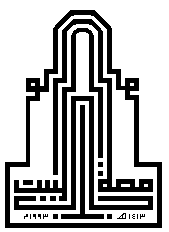 